Vereinbarung über die Beschäftigung eines Jugendlichen an Sonntagen (Hotel- und Gastgewerbe/Arbeiter)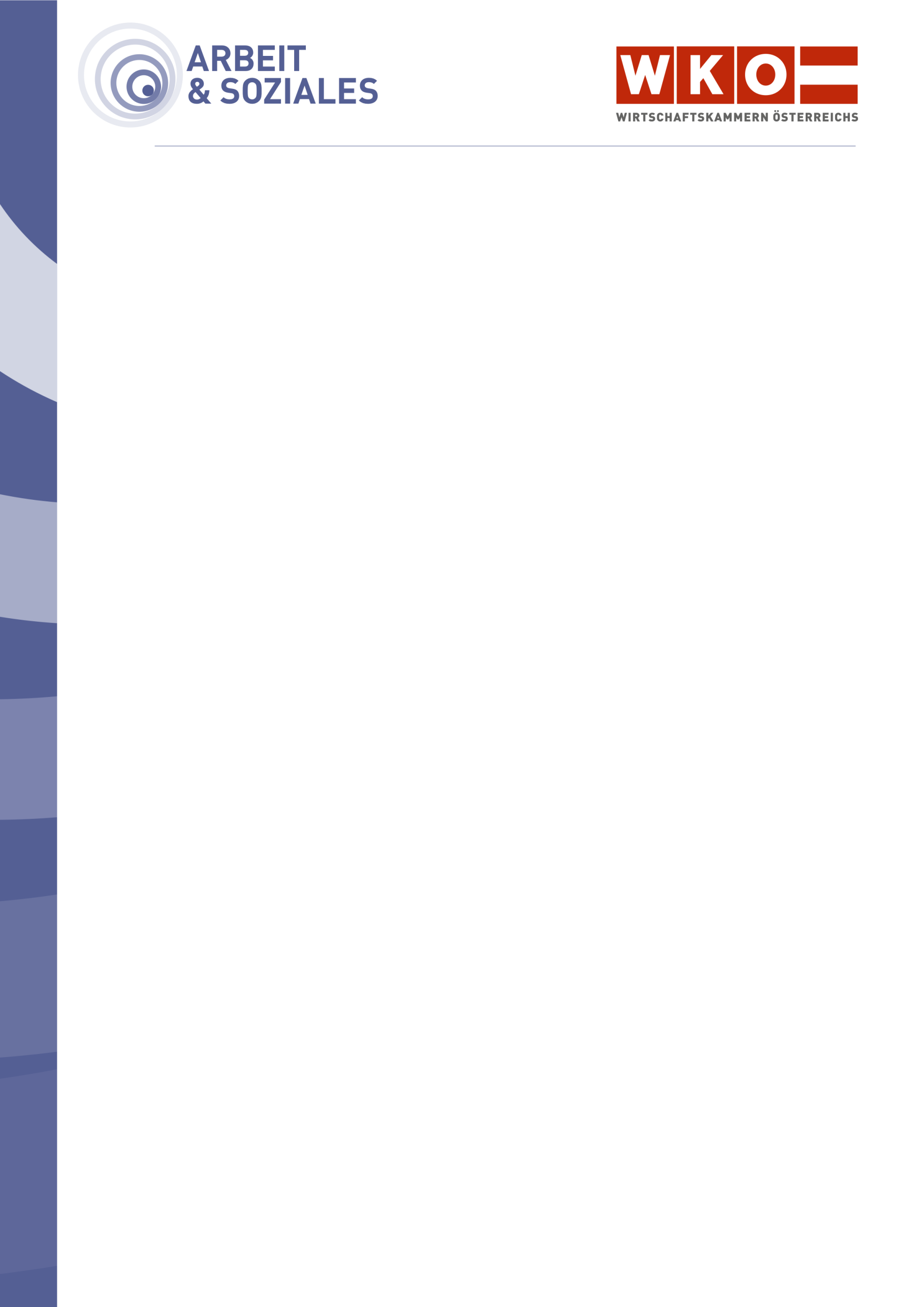 WICHTIGER HINWEIS:Um die Gefahr zu reduzieren, dass Sie unpassende Vertragsmuster verwenden oder Vertragsmuster in gesetzwidriger Weise abändern, ersuchen wir Sie aber, folgende Tipps zu beachten: Überprüfen Sie zuerst, ob das verwendete Vertragsmuster für Ihren arbeitsrechtlichen Sachverhalt passt!Nehmen Sie Änderungen nur in unbedingt notwendigem Ausmaß vor! Die Texte sind an die Bedürfnisse der Arbeitgeber angepasst und nützen die sich bietenden gesetzlichen (und kollektivvertraglichen) Möglichkeiten für Arbeitgeber aus.Im Falle von Unklarheiten wenden Sie sich bitte unbedingt an Ihren arbeitsrechtlichen Berater in der Wirtschaftskammer! Dieser kann Ihre konkreten Textentwürfe durchsehen und auf ihre Gesetzmäßigkeit überprüfen.Stand: 2023Dieses Muster ist ein Produkt der Zusammenarbeit aller Wirtschaftskammern. Bei Fragen wenden Sie sich bitte an:Burgenland Tel. Nr.: 0590 907-2330, Kärnten Tel. Nr.: 0590 904, Niederösterreich Tel. Nr.: (02742) 851-0,Oberösterreich Tel. Nr.: 0590 909, Salzburg Tel. Nr.: (0662) 8888-397, Steiermark Tel. Nr.: (0316) 601-601,Tirol Tel. Nr.: 0590 905-1111, Vorarlberg Tel. Nr.: (05522) 305-1122, Wien Tel. Nr.: (01) 51450-1620Hinweis: Diese Information finden Sie auch im Internet unter http://wko.at. Alle Angaben erfolgen trotz sorgfältigster Bearbeitung ohne Gewähr. Eine Haftung der Wirtschaftskammern Österreichs ist ausgeschlossen. Bei allen personenbezogenen Bezeichnungen gilt die gewählte Form für beide Geschlechter!Zwischen der(im Folgenden Arbeitgeber genannt)und(im Folgenden Arbeitnehmer genannt)wird folgendevereinbarungüber die Beschäftigung eines Jugendlichenan Sonntagengemäß Abschnitt 4 lit. a des Kollektivvertrages für Arbeiter im Hotel- und Gastgewerbe abgeschlossen:Der Arbeitnehmer verpflichtet sich im Jahr ......................... zur Arbeitsleistung (Variante 1)an .......... aufeinander folgenden Sonntagen, beginnend mit ......................... (maximal 23 Sonntage im vollen Kalenderjahr, ansonsten aliquot, abzüglich die Hälfte der Sonntage, die in die Zeit des Besuches der lehrgangs- bzw. saisonmäßigen Berufsschule fallen).(Variante 2)im Zeitraum von ........................ bis ........................ an .......... aufeinander folgenden Sonntagen, beginnend mit ......................... 
(maximal 12 Sonntage abzüglich der Hälfte der Sonntage, die in die Zeit des Besuches der lehrgangs- bzw. saisonmäßigen Berufsschule fallen) und im Zeitraum von ........................ bis ........................ an .......... aufeinander folgenden Sonntagen, beginnend mit ......................... 
(maximal 11 Sonntage abzüglich der Hälfte der Sonntage, die in die Zeit des Besuches der lehrgangs- bzw. saisonmäßigen Berufsschule fallen). (insgesamt für beide nicht zusammenhängenden Zeiträume maximal 23 Sonntage im vollen Kalenderjahr, ansonsten aliquot)Falls nicht zutreffend, bitte streichen! Firma ........................................................................................................Herrn/Frau .....................................................................................................................................,am ..............................OrtDatum..................................................................................................................................................................................................Arbeitgebergelesen und ausdrücklich einverstandenArbeitnehmer..................................................................................................gelesen und ausdrücklich einverstandenGesetzlicher Vertreter